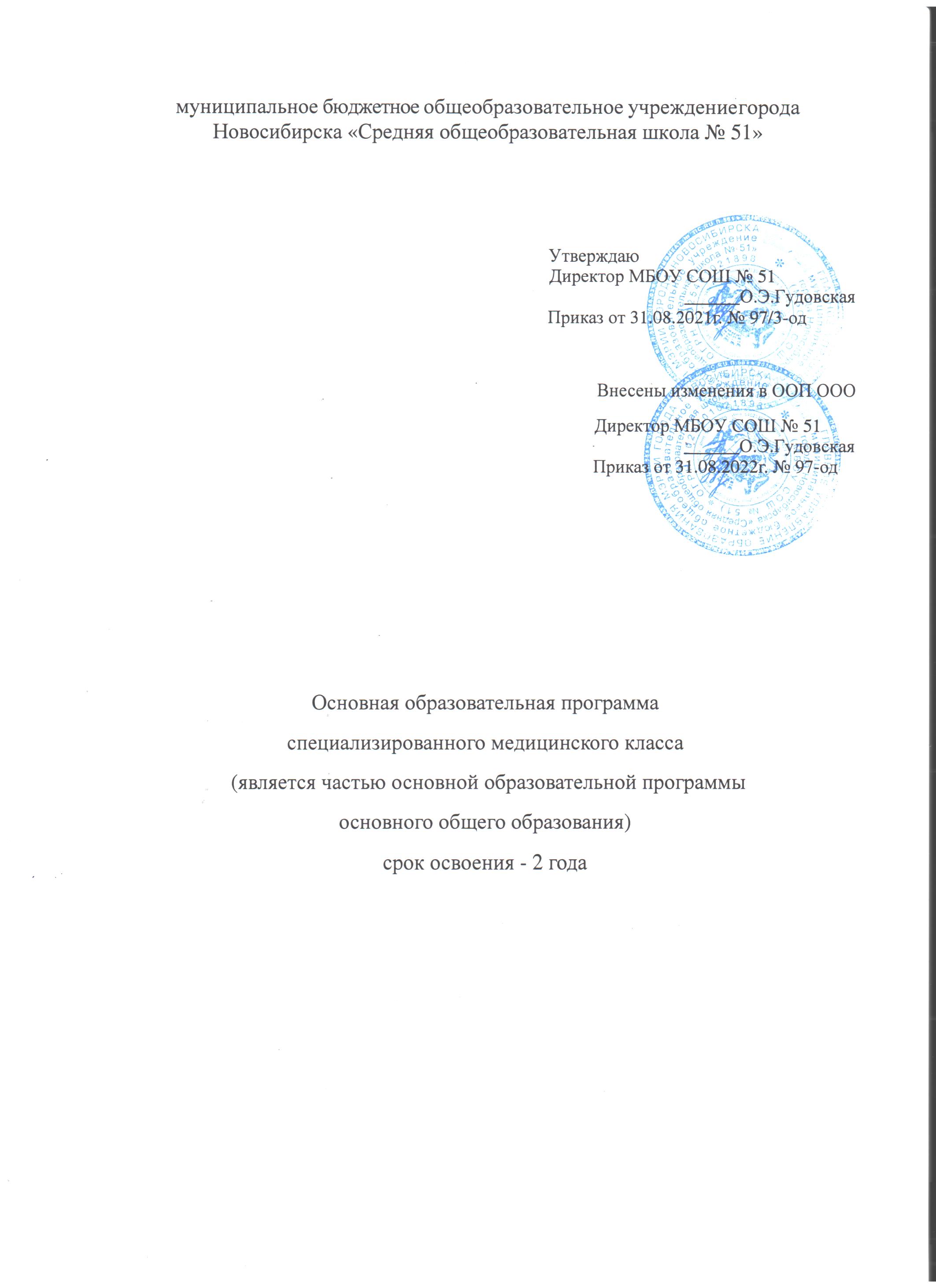                                            Пояснительная запискаОсновная образовательная программа специализированного медицинского класса МБОУ СОШ № 51 разработана в соответствии с требованиями:- Федерального закона Российской Федерации от 29.12.2012 № 273-ФЗ «Об образовании в Российской Федерации»;- Федерального государственного образовательного стандарта основного общего образования, утвержденного приказом Минобрнауки России 17 декабря 2010г. № 1897, зарегистрированный Минюстом России 01.02.2011, рег. № 19644;Приказа Минпросвещения России от 22.03.2021 N 115 «Об утверждении Порядка организации и осуществления образовательной деятельности по основным общеобразовательным программам - образовательным программам начального общего, основного общего и среднего общего образования".-  Постановления Главного государственного санитарного врача Российской Федерации о от 28 сентября 2020 года N 28 «Об утверждении санитарных правил СП 2.4.3648-20 "Санитарно-эпидемиологические требования к организациям воспитания и обучения, отдыха и оздоровления детей и молодежи". Санитарные правила и нормы СанПиН 1.2.3685-21 «Гигиенические нормативы и требования к обеспечению безопасности и (или) безвредности для человека факторов среды обитания», утвержденные постановлением Главного государственного санитарного врача Российской Федерации от 28 января 2021 г. N 2;Примерной основной образовательной программы основного общего образования (одобрена Федеральным учебно-методическим объединением по общему образованию, Протокол заседания от 8 апреля 2015 г. № 1/15 (с изменениями от 28.10.2015 № 3/15).Образовательных потребностей и запросов обучающихся и их родителей.МБОУ СОШ № 51 находится в отдалённом от центра города микрорайоне «Стрижи».Специфика микрорайона:отсутствие других образовательных организаций, осуществляющих образовательную деятельность по образовательным программам начального общего, основного общего и среднего общего образования;удаленность от образовательных, информационных, культурных, спортивных центров города;многонациональный состав жителей с различными этнокультурными традициями.     Специфика микрорайона объясняет необходимость поиска инновационных подходов к организации различных видов образовательной деятельности детей и взрослых, в том числе поиска форм и методов создания целостного социального пространства, направленного на поддержку и развитие творческого потенциала детей, развитие школьной инфраструктуры, обеспечения здоровья детей, повышение профессионального уровня педагогов.На сегодняшний день большинство медицинских учреждений страны, в том числе и города Новосибирска испытывают дефицит квалифицированных медицинских кадров. Создание медицинского класса является наиболее актуальным и обусловлено следующими причинами:- психолого-педагогической: связанной с возрастающей потребностью молодого поколения в раннем профессиональном самоопределении, в выборе профессии в соответствии с интересами, склонностям личности;-образовательной: связанной с востребованностью медицинского образования, развивающего способности человека, его творческий потенциал, позволяющего увеличить число профессионально ориентированной молодежи для дальнейшего обучения в медицинских СПО, вузах.           Медицинское направление  рассматривается как средство дифференциации и индивидуализации обучения, позволяющее за счет изменений в структуре, содержании и организации образовательного процесса, более полно учитывать интересы, склонности и способности обучающихся, создавать условия для обучения обучающихся старших классов в соответствии с их профессиональными интересами и намерениями в отношении продолжения образования.Формирование специализированного класса медицинского направления продиктовано конкретным социальным заказом - необходимостью более ранней профессиональной ориентации.В результате изменения структуры, содержания и организации образовательного процесса в специализированном классе, можно будет обеспечить:-реализацию образовательных запросов обучающихся;-возможность погружения обучающихся в профессиональную среду через организацию учебных практик;-предоставление обучающимся возможности построения индивидуальной образовательной траектории;-привлечение преподавателей НГМУ для работы в школе как в качестве преподавателей учебных предметов биологии, химии, спецкурсов, курсов части, формируемой участниками образовательных отношений, так и в качестве научных руководителей исследовательских и проектных работ;-использование материальной базы НГМУ, ГКБ № 1 для более полного ознакомления с будущей специальностью.             Функционирование медицинского класса ориентировано на обучение и воспитание обучающихся на основе дифференциации и индивидуализации обучения, позволяющих учитывать их интересы, склонности и способности в соответствии с жизненными планами, профессиональными интересами и намерениями в отношении продолжения образования.      Специализированный медицинский класс организуются в целях:создания условий для выявления и поддержки наиболее способных и одаренных детей, имеющих склонности и способности к изучению химии, биологии, развития у учащихся способности к исследовательской и проектной деятельности;создания системы специализированной предпрофильной подготовки обучающихся для обеспечения дальнейшего самоопределения                                          собственной деятельности;создания условий для повышения качества образовательной подготовки   обучающихся образовательной организации.Основные задачи:удовлетворение интеллектуальных, культурных и нравственных потребностей личности обучающегося посредством углубленной общеобразовательной, профессиональной подготовки;предоставление обучающимся возможности выбора эффективныхобразовательных программ разного уровня, инновационных технологий                                             обучения и воспитания;реализация программ дополнительной подготовки по предметам, являющимся базовыми для обучения в профильном классе, СПО медицинского направления;ориентирование обучающихся на выбор медицинской профессии и их поступление                              в профильный класс, адаптация к последующему обучению;поиск и поддержка одаренной и талантливой молодежи, ориентированной на получение среднего профессионального и высшего медицинского образования;раскрытие профессиональных склонностей к изучению наук, а такжесоздание условий самостоятельного выбора предметов различных циклов обучающимися, для их углубленного изучения в целях дальнейшейпрофессиональной ориентации;организация работы по привлечению к реализации проекта партнеров (образовательные организации высшего образования, медицинские учреждения)      Модель специализированного класса позволяет привлечь интерес обучающихся к медицинским специальностям.        Обучение в медицинском классе обеспечивает обучающимся:право на получение основного общего образования в соответствии с требованиями  ФГОС ООО с учетом их запросов и интересов;повышенный (сверх базового уровня) уровень подготовки по учебным предметам, учебному курсу;развитие творческих способностей в соответствии с их интересами и склонностями;право на участие в конференции исследовательских и проектных работ  учащихся;право на участие в турнире знатоков естественных наук;проведение занятий на базе НГМУ с использованием фантомных и симуляционных технологий в области первой помощи и ухода за больными;участие во всероссийской олимпиаде школьников.Принципы реализации основной образовательной программы: - принцип обеспечения высокой эффективности образовательного процесса: всестороннее изучение и анализ условий и возможностей школы, других образовательных организаций в образовательном пространстве города для сопровождения одарённых детей, учащихся в медицинском классе; - принцип организации деятельности с ориентацией на запросы учащихся, педагогов и родителей: предпочтение проектного, исследовательского методов обучения;- принцип совершенствования традиционных, поиск новых форм и приёмов организации образовательного процесса: реализация системно-деятельностного подхода; исследование реального процесса взаимодействия участников образовательного процесса с окружающим пространством, обеспечение продуктивности образования.Организационно-педагогическую основу реализации ООП медицинского класса составляет психолого-педагогическое сопровождение одаренных детей.            Планируемые результаты освоения образовательной программы: личностные результаты – готовность и способность обучающихся к саморазвитию и личностному самоопределению, сформированность их мотивации к обучению и целенаправленной познавательной деятельности, системы значимых социальных и межличностных отношений, ценностно- смысловых установок, отражающих личностные и гражданские позиции в деятельности, социальные компетенции, правосознание, способность ставить цели и строить жизненные планы, способность к осознанию российской идентичности в поликультурном социуме;метапредметные результаты – освоенные обучающимися межпредметные понятия и учебные действия, способность их использования в учебной, познавательной и социальной практике, самостоятельность планирования и осуществления учебной деятельности и организации учебного сотрудничества с педагогами и сверстниками, построение индивидуальной образовательной траектории;  предметные результаты – освоенные обучающимися в ходе изучения учебного предмета умения, специфические для данной предметной области, виды деятельности по получению нового знания в рамках учебного предмета, его преобразованию и применению в учебных, учебно-проектных и социально-проектных ситуациях, формирование научного типа мышления, научных представлений о ключевых теориях, типах и видах отношений, владение научной терминологией, ключевыми понятиями, методами и приёмами. В сфере развития личностных учебных действий основные планируемые результаты заключаются в формировании: • основ гражданской идентичности личности; • основ социальных компетенций; • готовности и способности к переходу к самообразованию на основе учебно- познавательной мотивации, в том числе готовности к выбору направления профильного образования. • действий по организации и планированию учебного сотрудничества с учителем и сверстниками, умений работать в группе и приобретению опыта такой работы, практическому освоению морально-этических и психологических принципов общения и сотрудничества; • умения действовать с учётом позиции другого и уметь согласовывать свои действия; удовлетворительно владеть нормами и техникой общения; В сфере формирования познавательных учебных действий основными планируемыми результатами являются: • практическое освоение обучающимися основ проектно-исследовательской деятельности.При разработке содержания учебного материала курсов в медицинском классе использованы следующие критерии:1. Критерий наличия межпредметных связей и возможности развития метапредметных навыков.2.  Критерий преемственности содержания.3.  Критерий органичного введения медицинской информации. 4.  Критерий опережающего введения информации.5. Критерий последовательности введения содержания курса в логике допрофессиональной практики, что позволяет значительно повысить интерес к изучаемому материалу и комплексно актуализировать уже имеющиеся знания.Способами реализации ООП медицинского класса являются методы и технологии обучения. Приоритетными из них являются те, которые формируют у учащихся медицинского класса умения применять полученные знания к объектам, связанным с деятельностью медицинской направленности и способность к научно-исследовательской деятельности. Среди таковых выделены: гностические методы (проблемного изложения, частично-поисковый, исследовательский, проектный и др.), методы самоуправления учебными действиями (самостоятельная работа с источниками и литературой, решение и составление учебных кейсов и др.). В прямой зависимости от содержания и методов обучения находятся формы обучения. При изучении элективных курсов и спецкурсов используются лекции, лабораторные занятия, экскурсии, проектные сессии, самостоятельные работы. Задания к лабораторным работам направлены на развитие экспериментальных умений с использованием профессиональных объектов; задания к самостоятельным и учебно-исследовательским работам направлены на самостоятельное приобретение дополнительных объемов знаний, на формирование способности к исследовательской деятельности и развитие системного, творческого мышления.В реализации ООП медицинского класса задействованы все участники образовательных отношений. При этом реализация содержания каждого блока предполагает наличие многоролевой деятельности. Видение этого направления выражено в способности педагога, учащегося, родителя осознавать пространство своей деятельности в направлении проектирования, исследования, моделирования и передачи информации. Ожидаемый результатФормирование функциональной грамотности учащихся, предполагающей готовность человека к решению нестандартных задач в различных сферах жизнедеятельности.Достижение углубленного уровня овладения по следующим предметным: химия, биология.Прочное овладение учащимися навыками самостоятельной, проектной и исследовательской деятельности с учетом индивидуальных способностей и возможностей учащихся.Наличие опыта выполнения проектных работ в области химии, биологии. Участие в конкурсах, олимпиадах, чемпионатах JuniorSkills.Сформированность мотивов изучения основ точных наук, готовность к самоопределению.Прочное овладение коммуникативными умениями и навыками. Создание у учащихся фундамента культурологического образования. Осмысленное отношение учащихся к химии, биологии, достижение предметно-интеллектуальной компетентности, основанной на углубленном уровне овладения точными науками.Развитие у учащихся опыта организаторской деятельности на основе участия в общественной жизни школы, воспитание готовности реализовать в своем поведении общечеловеческие ценности.Создание и защита научно-практических работ и исследовательских проектов.Условия достижения ожидаемого результатаналичие учебных программ и учебно-методических комплексов по всем предметам учебного плана;высокий уровень профессионального мастерства учителей школы;использование инновационных технологий обучения в сочетании с эффективными традиционными технологиями;психолого-педагогическое сопровождение образовательного процесса;доброжелательный микроклимат в школе;наличие оборудованных кабинетов;материально-техническая база, обеспечивающая возможность качественного учебного процесса;привлечение родителей к сотрудничеству, диалогу;привлечение к учебно-воспитательному процессу специалистов разных сфер деятельности;использование культурного и образовательного пространства города;обеспечение медицинского контроля над состоянием учебно-воспитательного процесса.Модель создания специализированного медицинского класса Для специализированного медицинского класса разрабатываются положение и образовательная программа, включающая учебный план и рабочие программы.В образовательной деятельности реализуются индивидуальные образовательные программы, удовлетворяющие запросам потребителей образовательных услуг.Личностная ориентация учащихся специализированного класса обеспечивается содержанием и организацией учебно-воспитательного процесса при поддержке психологической службы.Основные подходы, реализуемые в модели специализированного классаПредпрофессиональная ориентация и подготовка кадров.Формирование коммуникационного пространства для продуктивного диалога молодежи, родительского сообщества, наставников по проблемам жизненного самоопределения подростков и молодежи.Обеспечение научно-методического сопровождения и поддержки мероприятий в сфере управления талантами.Обеспечение выявления, поддержки и продвижения (популяризацию) лучших практик, созданных в сфере управления талантами.Вовлечение    наставников, родителей, партнеров     в     формированиекоммуникационного пространства для выработки предложений по проблемам жизненного и карьерного самоопределения подростков и молодежи.Распространение информационных и иных материалов, наиболее значимых проектов, отражающих деятельность инженерного класса через электронные и печатные средства массовой информации.Установление и расширение деловых контактов с представителями работодателей на территории Новосибирской области, сообществами, научными школами, научными коллективами вузов, профессиональными сообществами учреждений среднего профессионального образования, школ, представителями кадровых служб, управлений персоналом предприятий или организаций.Формирование необходимых организационных, нормативных и ресурсных условий для поддержки деятельности наставников, детских и молодежных инициатив.Проведение мониторинга и оценки результативности действий в сфере управления талантами.Обеспечение достижения индикаторов и показателей по заявленным проектам.Организация проектов в сфере управления талантами.Обмен опытом и распространение лучших практик.Образовательный процесс строится на принципах:использование информационных подходов;реализация	стратегий	социального	проектирования, конструирования, практико-ориентированных действий;формирование	готовности	к саморазвитию и непрерывному   образованию;работа в команде,учет индивидуальных возрастных, психологических и физиологических особенностей обучающихся медицинского класса;разнообразие индивидуальных образовательных траекторий и индивидуального развития каждого обучающегося медицинского класса.Нормативный срок освоения образовательной программы специализированного класса:основное общее образование — 2 года: 8 класс – 9 класс.В течение учебного года учащиеся посещают помимо обязательных занятий курсы по выбору, занимаются со специалистами НГМУ, участвуют в разработке проектов, в научно-исследовательской деятельности. В течение учебного года для учащихся проводятся предметные декады, научно-практические конференции. Индивидуальная психолого-педагогическая поддержка учащихся специализированного класса обеспечивается специалистами социально-психолого-педагогической службы школы.Курирование, модернизацию и процесс реализации индивидуальных образовательных программ обучающихся осуществляет тьютор.По окончании четверти учащимся выставляются отметки по всем предметам, включенным в учебный план. Администрацией школы осуществляется систематический контроль сформированности предметных и метапредметных результатов по биологии и химии. Приём в специализированный класс осуществляется для всех желающих в порядке конкурсного отбора обучающихся.Количественная наполняемость специализированного класса – 25 учащихся.Нагрузка обучающихся медицинских классов не превышает максимального объема учебной нагрузки, установленной требованиями санитарных норм и правил. Режим работы соответствует нормативным требованиям. Учебная неделя: 6 дней. Продолжительность уроков: 40 минут. Начало уроков: 8.00. Окончание – в соответствии с расписанием учащихся. Перемены от 10 до 20 минут.  Количество часов учебного плана соответствует предельно допустимой нагрузке учащихся при 6-дневной учебной неделе. Начало дополнительных занятий – 15.00 часов. Продолжительность учебного года – 35 учебных недель в 8 классе, 34 учебные недели в 9 классе.Содержание образования в классе определяется программами, разработанными, утверждаемыми и реализуемыми школой самостоятельно на основе ФГОС ООО. Содержание обеспечивается за счет углубленного (расширенного) изучения отдельных учебных предметов, курсов, дисциплин (модулей), а также за счет преемственности между основным общим, среднем общим и профессиональным образованием. Учебными предметами, курсами, дисциплинами (модулями) в медицинских классах, изучаемыми на углубленном уровне являются: химия, биология.Результаты освоения основной образовательной программы ориентированы преимущественно на подготовку к последующему профессиональному образованию, развитие индивидуальных способностей обучающихся путем более глубокого, чем это предусматривается базовым курсом, освоением основ наук, систематических знаний и способов действий, присущих данному учебному предмету.Учебно – методическое обеспечение, учебные пособия по предметам, изучаемым на углубленном уровне, выбираются учителями-предметниками при участии                       методического объединения.     В содержание психолого-педагогического сопровождения обучающихся      в медицинском классе входят:диагностический блок, который включает в себя систему мероприятий по выявлению склонностей, направленности и мотивации, обучающихся косвоению того или иного вида деятельности;блок мониторинга, который включает в себя оценку личного продвижения обучающегося в процессе освоения знаний;блок работы с обучающимися, включающий организацию групповой и индивидуальной рефлексии для устранения проблем в обучении.  Порядок текущего контроля, промежуточной аттестации, итоговой        аттестации     Обучающиеся медицинского класса проходят промежуточную аттестацию по учебным предметам, дисциплинам, курсам в порядке и формах, установленных    Положением о формах, периодичности, порядке текущего контроля успеваемости и промежуточной аттестации обучающихся МБОУ СОШ № 51. Государственная итоговая аттестация по завершении основного общего образования в медицинском классе проводится в соответствии с Положением о государственной итоговой аттестации, нормативными   документами министерства просвещения РФ. Сроки проведения ГИА обучающихся устанавливает Федеральная служба по надзору в сфере образования и науки (Рособрнадзор).Учебный план 8е специализированного медицинского класса План внеурочной деятельностиВнеурочная деятельность учащихся объединяет все виды деятельности школьников (кроме учебной деятельности на уроке), в которых возможна реализация задач их воспитания и социализации. Каждый ребенок имеет возможность осуществить социальные пробы по каждому из направлений.Координирующую роль в организации внеурочной деятельности выполняет классный руководитель, который взаимодействует с педагогическими работниками, организует систему отношений через разнообразные формы воспитательной деятельности коллектива, в том числе через органы самоуправления, обеспечивает внеурочную деятельность обучающихся в соответствии с их выбором.Система условий реализации основной образовательной программы специализированного медицинского классаКадровые условия реализации основной образовательной программы          Укомплектованность школы педагогическими, руководящими и иными работниками составляет 100%.В специализированном медицинском классе образовательный процесс осуществляют педагогические работники, имеющие первую и высшую квалификационные категории.У педагогических работников, реализующих основную образовательную программу основного общего образования, сформированы умения:обеспечивать условия для успешной деятельности, позитивной мотивации, а также самомотивирования обучающихся;осуществлять самостоятельный поиск и анализ информации с помощью современных информационно-поисковых технологий;разрабатывать программы учебных предметов, курсов, методические и дидактические материалы, выбирать учебники и учебно-методическую литературу, рекомендовать обучающимся дополнительные источники информации, в том числе интернет-ресурсы;выявлять и отражать в основной образовательной программе специфику особых образовательных потребностей (включая региональные, национальные и (или)этнокультурные, личностные, в том числе потребности одаренных детей, детей с ограниченными возможностями здоровья и детей-инвалидов);организовывать и сопровождать учебно-исследовательскую и проектную деятельность обучающихся;использовать возможности ИКТ, работать с текстовыми редакторами, электронными таблицами, электронной почтой и браузерами, мультимедийным оборудованием.         В школе созданы условия для:оказания постоянной научно-теоретической, методической и информационной поддержки педагогических работников по вопросам реализации основной образовательной программы, использования инновационного опыта других образовательных учреждений;стимулирования непрерывного повышения уровня квалификации педагогических работников, их методологической культуры, личностного профессионального роста, использования ими современных педагогических технологий;повышения эффективности и качества педагогического труда;выявления, развития и использования потенциальных возможностей педагогических работников;осуществления мониторинга результатов педагогического труда;выявления, развития и использования потенциальных возможностей педагогических работников;осуществления мониторинга результатов педагогического труда.               Кадровое обеспечение специализированного классаПедагогический состав специализированного класса составляют высококвалифицированные педагогические работники - 55% с высшей квалификационной категорией, в том числе учитель биологии, учитель химии, учитель русского языка и литературы, учитель математики. Материально-техническое обеспечение образовательного процесса- Организация образовательного процесса в школе осуществляется в условиях классно-кабинетной системы в соответствии с основными нормами техники безопасности и санитарно-гигиеническими правилами.- Учебные кабинеты оборудованы необходимым методическим и дидактическим материалом, компьютерной техникой. - Актовый зал оборудован необходимой материально-технической базой для организации и проведения культурно-массовых мероприятий, общешкольных собраний.- Спортивный зал оснащён достаточным спортивным инвентарём для проведения уроков физической культуры, спортивных занятий, спортивно-массовых мероприятий (соревнований, конкурсов, праздников), баскетбольно-волейбольная площадка, стадион.- Медицинский кабинет располагает необходимым оборудованием и медицинскими препаратами для оказания первой медицинской помощи, проведения системы профилактических мероприятий, вакцинации, медицинского осмотра всех учащихся школы.Школа в достаточной степени оснащена современной компьютерной техникой. Все компьютеры подключены к внутренней локальной сети. Возможность выхода в Интернет имеется со всех рабочих мест.Оборудование, используемое в образовательном процессеКабинет биологии (№ 210)Кабинет  химии (№ 407)Ожидаемые результаты и социальные эффекты деятельности специализированного классаПланируемые результаты опираются на ведущие целевые установки, отражающие основной, сущностный вклад каждой изучаемой программы в развитие личности обучающихся, их способностей.В структуре планируемых результатов выделяется следующие группы:Личностные результаты освоения основной образовательной программы представлены в соответствии с группой личностных результатов и раскрывают и детализируют основные направленности этих результатов.Метапредметные результаты освоения основной образовательной программы представлены в соответствии с подгруппами универсальных учебных действий, раскрывают и детализируют основные направленности метапредметных результатов.Предметные результаты освоения основной образовательной программы представлены в соответствии с группами результатов учебных предметов, раскрывают и детализируют их.Предметные результаты должны отражать:осознание роли знаний в области естественных наук химии и биологии для прогрессивного развития общества;развитие умений применять технологии, представлять и преобразовывать информацию; использование ИКТ как инструмента для решения разнообразных задач;формирование представлений о мире профессий, связанных с изучаемыми технологиями, их востребованностью на рынке труда.Специфические результаты, ожидаемые в результате деятельности   медицинского класса:Сбалансированная интеграция общего и дополнительного образования;Обеспечение	шаговой доступности специальных	программ дополнительного образования;Наличие системы оценки качества дополнительного образования;Расширение партнерских связей;Развитие медицинских навыков у обучающихся.Дорожная картаКритерии эффективности работы специализированного класса медицинского направленияДоля разработанных программ дополнительного образования медицинского направления, в общей численности программ, реализуемых в образовательной организации - 30%.Доля новых технологий и форм организации образовательного процесса в направлении реализации образования медицинского направления, в общей численности программ, реализуемых в образовательной организации - 30%.Доля обучающихся, включенных в систему дополнительного образования медицинского направления - 50%.Доля обучающихся, принявших участие в олимпиадах, конкурсах и соревнованиях по стандартам WordSkills Junior и олимпиаде НТИ - 20%.Предметные областиУчебныепредметыКлассыКоличество часов в неделюКоличество часов в неделюКоличество часов в неделюКоличество часов в неделюКоличество часов в неделюКоличество часов в неделюПредметные областиУчебныепредметыКлассы5а2018/20196а2019/20207а2020/20218а 2021/20229а 2022/2023        ВсегоОбязательная частьРусский язык и литератураРусский язык175 (5)198 (6)127 (4)70 (2)102 (3)677 (20)Русский язык и литератураЛитература105 (3)99 (3)65 (2)70 (2)68 (2)408 (12)Родной язык и родная литератураРодной язык (русский)16 (0,5)33 (1)17,5 (0,5)17,5 (0,5)84 (2,5)Родной язык и родная литератураРодная литература (русская)15 (0,5)32 (1)17,5 (0,5)17,5(0,5)83 (2,5)Основы духовно-нравственной культуры народов РоссииОсновы духовно-нравственной культуры народов России    16   (0,5)16 (0,5)Иностранные языкиИностранный язык (английский)105 (3)99(3)99(3)105 (3)102 (3)510 (15)Иностранные языкиВторой иностранный язык (немецкий)16 (0,5)33(1)17 (0,5)70 (2)347 (10)Математика и информатикаМатематика175 (5)165 (0,5)340 (10)Математика и информатикаАлгебра99(3)105 (3)102 (3)309 (9)Математика и информатикаГеометрия66 (2)70 (2)70 (2)206(6)Математика и информатикаИнформатика33(1)35 (1)34 (1)102 (3)Общественно-научные предметыИстория России. Всеобщая история70 (2)66 (2)64 (2)70(2)102 (3)374 (11)Общественно-научные предметыОбществознание33 (1)33 (1)35 (1)34 (1)135 (4)Общественно-научные предметыГеография35 (1)33 (1)66 (2)70(2)68 (2)272 (8)Естественно-научные предметыФизика64 (2)70(2)102 (3)238 (7)Естественно-научные предметыХимия105(3)102 (3)207 (6)Естественно-научные предметыБиология35 (1)33 (1)33 (1)105(3)102 (3)308(9)ИскусствоМузыка35 (1)33 (1)32 (1)35 (1)136 (4)ИскусствоИзобразительное искусство35 (1)33 (1)32 (1)35 (1)136 (4)ТехнологияТехнология70 (2)66 (2)66 (2)35 (1)237(7)Физическая культура и Основы безопасности жизнедеятельностиОсновы безопасности жизнедеятельности35 (1)34 (1)70 (2)Физическая культура и Основы безопасности жизнедеятельностиФизическая культура105 (3)99 (3)99 (3)70 (2)68 (2)476 (13)ИтогоИтого   27,5(962)30,5(1072)33(1076)32(1120)33(1122)150 (5352)Часть, формируемая участниками образовательных отношенийЧасть, формируемая участниками образовательных отношений 4,5 (157)  2,5 (82,5)  2 (64)  4 (140)3(102)12(408)Решение текстовых задач по математикеРешение текстовых задач по математике35 (1)17(0,5)14(0,5)2 (66)ОбществознаниеОбществознание35 (1)-35 (1)ИнформатикаИнформатика35 (1)17,5 (0,5)52,5
(1,5)IT-технологииIT-технологии19(0,5)19(0,5)Занимательная география Занимательная география 18 (0,5)18 (0,5)Комплексный анализ текстаКомплексный анализ текста35 (1)-35 (1)Проектная деятельностьПроектная деятельность17
(0,5)16(0,5)18(0,5)1,5 (51)Мир биологии Мир биологии 14(0,5)14(0,5)Культура средних веков Культура средних веков 19(0,5)19(0,5)Английский в городах и лицах  Английский в городах и лицах  16(0,5)16(0,5)Биология на службе медицины (1 полугодие 2021-2022 уч.г.)Биология на службе медицины (1 полугодие 2021-2022 уч.г.)16
(0,5)16 (0,5)Основы медицины (1 полугодие 2021-2022 уч.г., 2 полугодие 2022-2023 уч.г.)Основы медицины (1 полугодие 2021-2022 уч.г., 2 полугодие 2022-2023 уч.г.)16 (0,5)19 (0,5)35 (0,5)Первая медицинская помощь (2 полугодие 2021-2022 уч.г., 1 полугодие 2022-2023 уч.г.)Первая медицинская помощь (2 полугодие 2021-2022 уч.г., 1 полугодие 2022-2023 уч.г.)19(0,5)16(0,5)35 (0,5)Практикум по биологии (2 полугодие 2021-2022 уч.г.)Практикум по биологии (2 полугодие 2021-2022 уч.г.)19 (0,5)19 (0,5)Максимально допустимая недельная нагрузка(6-дневная рабочая неделя)Максимально допустимая недельная нагрузка(6-дневная рабочая неделя)32 (1120)33 (1155)33 (1140)36 (1296)34(1224)172 (5818)Занятия на регулярной основеЗанятия на нерегулярной основе1. Внеурочная: «История медицины. Нравственный подвиг врача».2. Уроки успеха (беседы с врачами-специалистами в рамках социального партнерства с родителями).3. Сообщество «Волонтёры-медики».4. Кружок «Химия в вопросах и задачах».5. Кружок «Биология в вопросах и задачах».6. Кружок «Первая медицинская помощь»1. Классные часы2. Посещение концертных программ3. Посещение экспозиций в школьной библиотеке и музее4. Экскурсии5. Интеллектуальные игры6. Спортивные соревнованияНаправление внеурочной деятельностиФорма организации внеурочной деятельностиКоличество часов (по классам)Количество часов (по классам)Количество часов (по классам)Количество часов (по классам)Количество часов (по классам)Количество часов (по классам)Направление внеурочной деятельностиФорма организации внеурочной деятельности5а кл.Нед/год6а кл.Нед/год7а кл.Нед/год8а кл.Нед/год9а кл.Нед/годИтогоДуховно-нравственноеРегулярная деятельностьРегулярная деятельностьРегулярная деятельностьРегулярная деятельностьРегулярная деятельностьРегулярная деятельностьРегулярная деятельностьДуховно-нравственное«История медицины. Нравственный подвиг врача»---0,5/
17,50,5/1734,5Духовно-нравственноеНерегулярная деятельностьНерегулярная деятельностьНерегулярная деятельностьНерегулярная деятельностьНерегулярная деятельностьНерегулярная деятельностьНерегулярная деятельностьДуховно-нравственноеПосещение и участие в школьных концертных программах, экспозициях в школьном музее0,5/17,50,5/17,50,5/17,50,5/17,50,5/1787Духовно-нравственноеКлассные часы0,25/
8,750,25/
8,750,25/
8,750,25/
8,750,25/
8,543,5Всего26,2526,2526,2543,7542,5165СоциальноеРегулярная деятельностьРегулярная деятельностьРегулярная деятельностьРегулярная деятельностьРегулярная деятельностьРегулярная деятельностьРегулярная деятельностьСоциальноеУроки успеха (беседы с врачами-специалистами в рамках социального партнерства с родителями)---0,5/
17,50,5/1734,5СоциальноеСообщество «Волонтёры-медики»---1/351/3469СоциальноеНерегулярная деятельностьНерегулярная деятельностьНерегулярная деятельностьНерегулярная деятельностьНерегулярная деятельностьНерегулярная деятельностьНерегулярная деятельностьСоциальноеУчастие в социальных акциях0,5/17,50,5/17,50,5/17,50,5/17,50,5/1787СоциальноеКлассные часы0,25/
8,750,25/
8,750,25/
8,750,25/
8,750,25/
8,543,5Всего26,2526,2526,2578,7576,5234ОбщеинтеллектуальноеРегулярная деятельностьРегулярная деятельностьРегулярная деятельностьРегулярная деятельностьРегулярная деятельностьРегулярная деятельностьРегулярная деятельностьОбщеинтеллектуальноеКружок «Химия в вопросах и задачах»---1/351/3469ОбщеинтеллектуальноеКружок «Биология в вопросах и задачах»---1/351/3469ОбщеинтеллектуальноеНерегулярная деятельностьНерегулярная деятельностьНерегулярная деятельностьНерегулярная деятельностьНерегулярная деятельностьНерегулярная деятельностьНерегулярная деятельностьОбщеинтеллектуальноеПодготовка и участие в предметных олимпиадах, научно-практических конференциях0,5/17,50,5/17,50,5/17,50,5/17,50,5/1787ОбщеинтеллектуальноеКлассные часы0,25/
8,750,25/
8,750,25/
8,750,25/
8,750,25/
8,543,5Всего26,2526,2526,2596,2593,5268,5ОбщекультурноеНерегулярная деятельностьНерегулярная деятельностьНерегулярная деятельностьНерегулярная деятельностьНерегулярная деятельностьНерегулярная деятельностьНерегулярная деятельностьОбщекультурноеЭкскурсии, посещение театров, выставок 0,25/
8,750,25/
8,750,25/
8,750,25/
8,750,25/
8,543,5ОбщекультурноеКлассные часы0,25/
8,750,25/
8,750,25/
8,750,25/
8,750,25/
8,543,5ОбщекультурноеВсего17,517,517,517,51787Спортивно-оздоровительноеРегулярная деятельностьРегулярная деятельностьРегулярная деятельностьРегулярная деятельностьРегулярная деятельностьРегулярная деятельностьРегулярная деятельностьСпортивно-оздоровительноеКружок  «Первая медицинская помощь»---1/351/3469Спортивно-оздоровительноеНерегулярная деятельностьНерегулярная деятельностьНерегулярная деятельностьНерегулярная деятельностьНерегулярная деятельностьНерегулярная деятельностьНерегулярная деятельностьСпортивно-оздоровительноеШкольный, районные, городские спортивные соревнования0,5/17,50,5/17,50,5/17,50,5/17,50,5/1787Спортивно-оздоровительноеКлассные часы0,25/
8,750,25/
8,750,25/
8,750,25/
8,750,25/
8,543,5Спортивно-оздоровительноеВсего26,2526,2526,2561,2559,5199,5Всего за уровеньВсего за уровень122,5122,5122,5297,5289954Из них на регулярную деятельностьИз них на регулярную деятельностьИз них на регулярную деятельностьИз них на регулярную деятельностьИз них на регулярную деятельностьИз них на регулярную деятельностьИз них на регулярную деятельность345Из них на нерегулярную деятельностьИз них на нерегулярную деятельностьИз них на нерегулярную деятельностьИз них на нерегулярную деятельностьИз них на нерегулярную деятельностьИз них на нерегулярную деятельностьИз них на нерегулярную деятельность609Учебный планСпециалистыКвалификационные категорииУчебные предметыучителя-предметникиВысшая, перваяУчебные предметы естественнонаучной области: химия, биологияучитель биологии учитель химии учитель математикиВысшая Высшая Высшаякурсы, части, формируемой участниками образовательных отношений,курсы внеурочной деятельностиучителя-предметники преподаватели НГМУВысшая, первая№Наименование ресурсаКол- во1Компьютеры, в том числе:1241В кабинетах информатики361В предметных кабинетах841В библиотеке42Принтеры и МФУ693Мультимедийные проекторы664Интерактивные доски635Ноутбуки 1306Документ-камеры637Передвижной лингафонный кабинет1№ п/пНаименованиеКол-воИнтерактивная доска Smart Board 4801Мультимедиапроектор Casio XJ-UT331X1Акустическая система компьютерная SVEN SPS 619. Монтаж на раздвижную систему1Ноутбуки Dell Inspiron 3567 Core i3 7020U, 4Gb, 500Gb, DVD-RW, HD 620, 15.6",(1366x768), Win10, MS Office 201915Цифровые лаборатории Рasco по биологии1МФУ Epson M21401Документ-камера AVerVision U501Levenhuk D740T с камерой 5Мп 1Прибор для сравнения содержания СО2 во вдыхаемом и выдыхаемом воздухе15Скелет человека на подставке (170 см.)1Скелет человека на штативе (85 см.)1Торс человека разборный (42 см.)1Комплект палеонтологических моделей "Происхождение человека"1№ п/пНаименованиеКол-воИнтерактивная доска Smart Board 4801Мультимедиапроектор Casio XJ-UT331X1Ноутбуки Dell Inspiron 3567 Core i3 7020U, 4Gb, 500Gb, DVD-RW, HD 620, 15.6"(1366x768), Win10, MS Office 2019 15Цифровые лаборатории Рasco по химии1МФУ Epson M21401Iiyama 86'' TE8603MIS-B1AG1Документ-камера AVerVision U501Столик подъемно-поворотный с 2-мя плоскостями1 Центрифуга демонстрационная1 Аппарат для проведения химических реакций АПХР1 Аппарат Киппа 250 мл.1 Генератор (источник) высокого напряжения1 Прибор для иллюстрации зависимости скорости хим. реакций от условий1 Набор по электролизу (демонстрационный)1 Установка для фильтрования под вакуумом1 № п/пНаименования работСроки, ответственные1Комплектование рабочей группы по созданию проекта ООП специализированного класса, положений, инструкцийдиректор,заместитель директора по УВР, май2Разработка программы, формулирование иутверждение положений, инструкцийдиректор, рабочаягруппа, май3Подбор кадровдиректор, май6Изучение потребностей населения в образовательных услугах специализированного класса намикроучастке Директор, заместители директора по УВР, ВР,                 рабочая группа, май-июнь7Набор обучаемых, составление индивидуальных планов, формирование                                                                                групп, составление планов групповыхзанятийДиректор, заместители директора по УВР, ВРавгуст8Формирование расписания занятийспециализированного классаЗаместитель по УВР, диспетчер, август9Организация и проведение занятийспециализированного классаПедагоги, сентябрь - июньучебного года10Организация и проведение мониторинга                                                                                                  реализации программ, результативности,реализация программ сопровожденияЗаместитель по УВР, сентябрь - июнь учебного года12Подведение итогов реализации программы, обобщение опыта внедрения проектаДиректор, заместители директора по УВР, ВР,май-июнь13Распространение опыта реализации программы (семинары, родительские собрания, средства массовой информации)Директор, заместители директора по  УВР, специалисты,сентябрь - июнь учебного года